TOROS ÜNİVERSİTESİ SBYO BESLENME VE DİYETETİK PROGRAMI 1. SINIF 2018-2019 GÜZ DÖNEMİ FİNAL SINAV PROGRAMI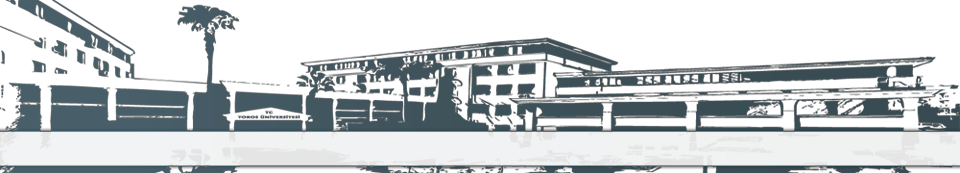 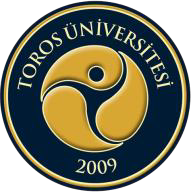 GÜNSAATPAZARTESİ 24.12.2018PAZARTESİ 24.12.2018SALI 25.12.2018ÇARŞAMBA 26.12.2018PERŞEMBE 27.12.2018CUMA 28.12.201808:10-09:0009:10-10:00DERS KODU: İNG101DERS ADI: Yabancı Dil IDERSLIK: B105Öğr. Gör.Ebru GüvençGÖZETMEN: Dr. Öğr. Ü. Betül GÜLŞEN ATALAY (Sınav 9:30 da başlayacaktır)DERS KODU: TUR101DERS ADI: Türk Dili 1DERSLIK: B105Öğr. Gör. Nevzat ErolDr. Öğr. Ü. Eda PARLAK)10:10-11:00DERS KODU: BDY-SD5DERS ADI: SAĞLIK SOSYOLOJİSİ  DERSLIK: B-105DR. ÖĞR. Ü. ÖZLEM KÖROĞLUDERS KODU: BDY-SD5DERS ADI: SAĞLIK SOSYOLOJİSİ  DERSLIK: B-105DR. ÖĞR. Ü. ÖZLEM KÖROĞLU11:10-12:00 DERS KODU: BDY-105DERS ADI: MESLEKİ ORYANTASYON DERSLIK: B-105DR. ÖĞR. Ü. BETÜL ATALAYDR. ÖĞR. Ü. EDA PARLAK DERS KODU: BDY-105DERS ADI: MESLEKİ ORYANTASYON DERSLIK: B-105DR. ÖĞR. Ü. BETÜL ATALAYDR. ÖĞR. Ü. EDA PARLAKDERS KODU: ATA 101DERS ADI: Ata. İlk. ve İnk. TarDERSLIK: B105Dr. Öğr. Ü. Murat KÖYLÜGÖZETMEN: Dr. Öğr. Ü. Eda PARLAK (Sınav 11:30 da başlayacaktır)12:00-13:00ÖĞLE TATİLİÖĞLE TATİLİÖĞLE TATİLİÖĞLE TATİLİÖĞLE TATİLİÖĞLE TATİLİ13:10-14:00DERS KODU: BDY101DERS ADI: TIBBİ TERMİNOLOJİDERSLIK: B-105UZM. DR. HAKAN ATALAYDERS KODU: BDYSD1DERS ADI: FİZİKSEL AKTİVİTE VE EGZERSİZDERSLIK: B-105ONUR ÇİÇEK14:10-15:0015:10-16:0016:10-17:00GÜNSAATPAZARTESİ 31.12.2018SALI01.01.2019ÇARŞAMBA 02.01.2019PERŞEMBE 03.01.2019CUMA 04.01.201908:10-09:0009:10-10:0010:10-11:00DERS KODU: BDY109DERS ADI: Temel Kimya IDERSLIK: B-105Prof. Dr. Nureddin Çolak GÖZETMEN: Dr. Öğr. Ü. Betül GÜLŞEN ATALAYDERS KODU: BDY109DERS ADI: Anatomi IDERSLIK: B-105Öğr. Gör. Deniz Yalçınkaya11:10-12:00DERS KODU: BDY109DERS ADI: Temel Kİmya IDERSLIK: B-105Prof. Dr. Nureddin Çolak GÖZETMEN: Dr. Öğr. Ü. Betül GÜLŞEN ATALAY12:00-13:00ÖĞLE TATİLİÖĞLE TATİLİÖĞLE TATİLİÖĞLE TATİLİÖĞLE TATİLİ13:10-14:0014:10-15:0015:10-16:0016:10-17:00GÜNSAATPAZARTESİ 07.01.2019SALI08.01.2019ÇARŞAMBA 09.01.201908:10-09:0009:10-10:00DERS KODU: BDY103DERS ADI: Fizyoloji IDERSLIK: B105Prof. Dr. Rezzan Hatungil, GÖZETMEN: Dr. Öğr. Ü. Eda PARLAK)10:10-11:00DERS KODU: BDY111DERS ADI: TEMEL BİLGİ TEKNOLOJİLERİDERSLIK: B-105DR. ÖĞR. ÜYESİ MEHMET ALİ AKTAŞ11:10-12:0012:00-13:00ÖĞLE TATİLİÖĞLE TATİLİÖĞLE TATİLİÖĞLE TATİLİÖĞLE TATİLİ13:10-14:0014:10-15:0015:10-16:0016:10-17:00